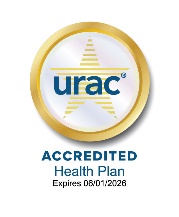 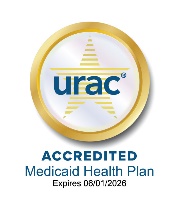 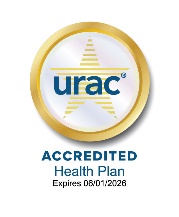 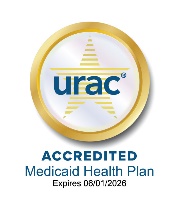 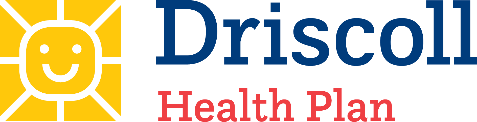 Laparoscopic or Open Removal of Fallopian Tubes and/orOvaries for Elective Sterilization or Opportunistic Salpingectomy AttestationI attest, in support of the request for Laparoscopic or Open removal of fallopian tubes and/or ovaries for Elective Sterilization or Opportunistic Salpingectomy, one of the following applies:Has a close family member or members (such as mother, sister, aunt, or grandmother) on either mother’s or father’s side who have had ovarian and/or breast cancer as defined by:Several relatives with either breast or ovarian cancer -- 2 or more with ovarian cancer and 3 or more with breast cancer on the same side of the family.A relative with primary cancers of both breasts.A relative who had both breast and ovarian cancer.Have a genetic mutation (abnormality) called BRCA1 or BRCA2, or one associated with Lynch syndrome.A relative with a known BRCA mutation.Member has had breast, uterine, or colorectal (colon) cancer.Member is of an Eastern European or Ashkenazi Jewish background.Member Name:   	Member DOB:  	Member ID:  	Physician Name (Print)Physician Signature	Date4525 Ayers St.Corpus Christi, Texas 78415Toll-free Phone Number: 1-877-455-1053   Toll-free Fax Number: 1-866-741-5650PROV-UM-018 02/2024